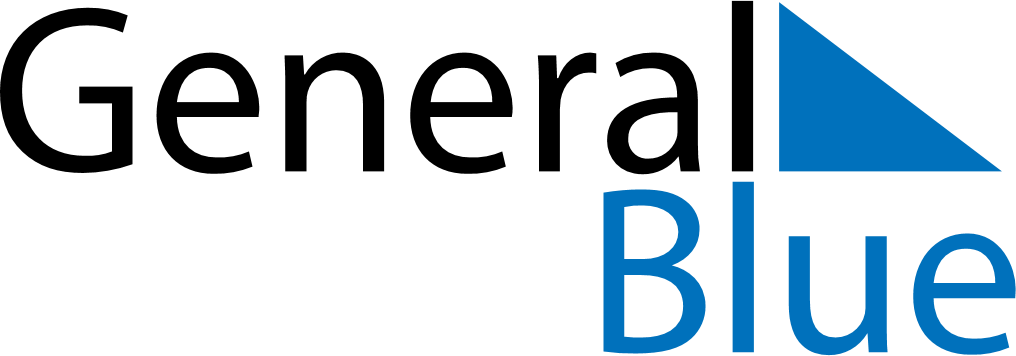 2020 – Q1Central African Republic  2020 – Q1Central African Republic  2020 – Q1Central African Republic  2020 – Q1Central African Republic  2020 – Q1Central African Republic  JanuaryJanuaryJanuaryJanuaryJanuaryJanuaryJanuarySUNMONTUEWEDTHUFRISAT12345678910111213141516171819202122232425262728293031FebruaryFebruaryFebruaryFebruaryFebruaryFebruaryFebruarySUNMONTUEWEDTHUFRISAT1234567891011121314151617181920212223242526272829MarchMarchMarchMarchMarchMarchMarchSUNMONTUEWEDTHUFRISAT12345678910111213141516171819202122232425262728293031Jan 1: New Year’s DayMar 29: Boganda Day